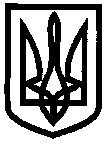 ДЕПАРТАМЕНТ НАУКИ І ОСВІТИХАРКІВСЬКОЇ ОБЛАСНОЇ ДЕРЖАВНОЇ АДМІНІСТРАЦІЇ ДЕРЖАВНИЙ НАВЧАЛЬНИЙ ЗАКЛАД«Ізюмський регіональний центрпрофесійної освіти»НАКАЗм. Ізюм13.03.2018                                                                   		  №29 Про участь в нагородженні переможцівVІІІ Міжнародного мовно-літературногоконкурсу учнівської та студентської молоді імені Тараса Шевченка та ХVІІІ Міжнародного конкурсу з української мови імені Петра ЯцикаНа виконання листа Науково-методичного центру професійно-технічної освіти у Харківській області від 12.03.2018 № 01-108,Н А К А З У Ю   :Направити в КЗ «Харківська гуманітарно-педагогічна академія» (м. Харків, провулок Руставелі, 7), 16 березня 2018 року переможницюІІІ (обласного) етапу ХVІІІ Міжнародного конкурсу з українськоїмови імені Петра Яцика,  Борисенко Лілію Євгеніївну, ученицю групи КС-314 під супроводом викладача Ошурко Н.О., для участі в урочистостях у межах яких буде проведено нагородження переможців ІІІ (обласного) етапу .Відповідальним за проїзд та безпеку життєдіяльності призначити Ошурко Н.О.Майстру в/н Соломко Л.Б. провести з Борисенко Л. Є. цільові інструктажі з безпеки життєдіяльності під час поїздки до м. Харкова та до м. Ізюма.Контроль за виконанням даного наказу покладаю на заступника директора з навчальної роботи Чупову В.В. Директор ДНЗ«Ізюмський регіональний центр професійної освіти»                                                        Л.В.КолесникЮрисконсульт								В.І.БондаренкоПідготувала:Чупова В.В. З наказом ознайомлені:Ошурко Н.О.Соломко Л.Б.